Detta är den dag på vilken oceanen av Guds barmhärtighet har blivit uppenbarad för människorna, den dag på vilken Hans godhets morgonstjärna har gjutit sin strålglans över dem, den dag på vilken molnen av Hans givmilda ynnest har överskyggat hela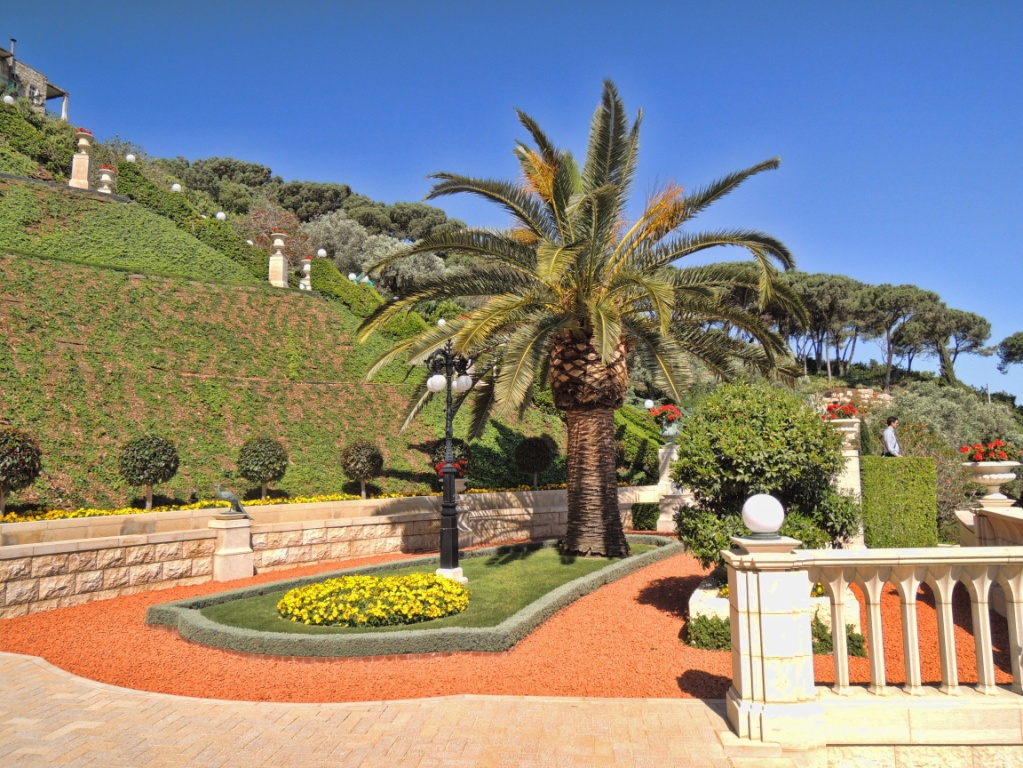 människosläktet. Nu är tiden inne att trösta och vederkvicka den nedslagne med livgivande vindar av kärlek och gemenskap och med levande vaten av vänlighet och tillgivenhet. (8)Bahá’u’lláhSnart skall den nuvarande ordningen vecklas samman och en ny vecklas ut i dess ställe. Sannerligen, din Herre talar sanning och han är den som känner osynliga ting. (9)Bahá’u’lláhMänsklighetens välbefinnande, dess fred och säkerhet ärouppnåeliga såvida icke dess enighet är fast grundad. (10)Bahá’u’lláh...det ofelbara botemedlet och mäktigaste instrumentet förhelandet av hela världen är föreningen av alla dess folk i en universell sak, en gemensam tro. (11) 			–   Bahá’u’lláh  Religionens oerhörda viktSkulle religionens lampa fördunklas, kommer kaos och förvirring att följa, och rättvisans och rättrådighetens, lugnets och fredens ljus slutar lysa.(1)Bahá’u’lláhEn mänsklighetens tjänare är en Guds tjänare.(2)‘Abdu’l-Bahá         Säg: O Gud, min Gud! Pryd mitt huvud med rättvisans krona och min kropp med rättfärdighetens smycke. Du är sannerligen besittaren av alla gåvor och belöningar. (3)Bahá’u’lláhO Du gode Herre! Du har skapat hela mänskligheten av samma ursprung. Du har bestämt att alla skall tillhöra samma familj. I Din heliga närvaro är de alla Dina tjänare och hela mänskligheten är i skydd av Ditt tabernakel. Alla är församlade vid Ditt nådabord och  alla är upplysta av Din försyns ljus.O Gud! Du är god mot alla, Du drar    försorg  om alla, beskyddar alla och skänker liv åt alla. Du förlänar alla och envar begåvning och fallenhet och alla är försänkta i Din nåds ocean.O Du gode Herre! Förena alla. Låt religionerna försonas och gör nationerna till en, så att de må betrakta sig som en familj och hela jorden som ett hem. Må de alla leva tillsammans             i  fullkomlig harmoni. (4)‘Abdu’l-Bahá O Gud! Giv min själ glädje och vederkvickelse.  Rena mitt hjärta. Genomstråla mina krafter.  Jag lägger alla mina angelägenheter i Din hand.  Du är min vägvisare och min tillflykt. Jag kommer ej längre att vara sorgsen och bekymrad.  Jag kommer att vara en lycklig och glädjefylld människa. O Gud! Jag kommer ej längre att vara fylld av oro, ej heller kommer jag att låta bekymmer plåga mig. Jag kommer ej att uppehålla mig vid livets besvärligheter.O Gud! Du är en bättre vän till mig än vad jag är till mig själv. Jag överlämnar mig till Dig, o Herre! (5)  			-   ‘Abdu’l-BaháDen är sannerligen en människa, som idag viger sig åt tjänandet av hela mänskligheten...Det tillkommer inte honom, att känna stolthet, som älskar sitt eget land,  utan snarare honom som älskar hela världen.          Jorden är blott ett land och mänsklighetendess medborgare. (6)Bahá’u’lláhGuds yttrande är en lampa vars ljus är dessa ord: Ni är frukterna på ett träd och löven på en gren. Uppträd mot varandra med den största kärlek och harmoni, med vänlighet och vänskap. …Så starkt är enhetens ljus,     att det kan upplysa hela jorden. (7)Bahá’u’lláh